Алгебра 7в класс (с 18.05 по 22.05)Занятие 191.Решите систему: а) б) Занятие 201. Посмотреть видеоурок   « Решение задач с помощью линейных уравнений»  по ссылке https://yandex.ru/video/preview/?filmId=6774527212793942245&text=решение%20задач%20с%20помощью%20системы%20линейных%20уравнений%207%20класс%20видеоурок&path=wizard&parent-reqid=1589302867127511-170358550081073094900327-production-app-host-man-web-yp-118&redircnt=1589302877.12. Решить задачу с помощью системы линейных уравнений В фермерском хозяйстве под гречиху и просо отведено 19 га, причём гречиха занимает на 5 га больше, чем просо. Сколько гектаров отведено под каждую из этих культур?Занятие 211. Решите задачу . « Два туриста вышли одновременно из двух городов, расстояние между которыми 38 км, и встретились через 4 ч. С какой скоростью шел каждый турист, если известно, что, первый прошёл до встречи на 2 км больше второго»Образец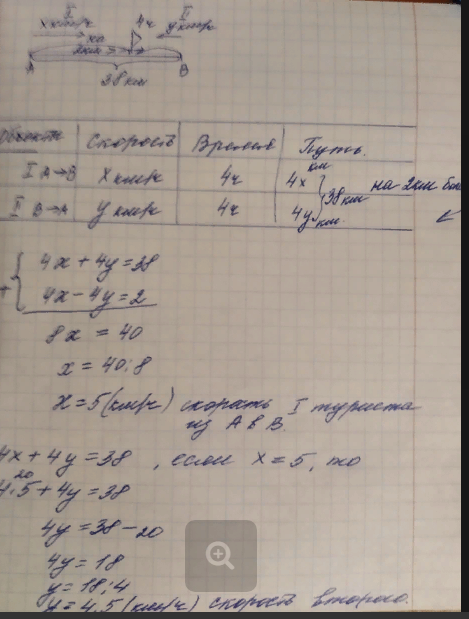  Ответ: 5 км/ч скорость первого пешехода и 4,5 км/ч скорость второго пешехода2. Решите сами  по образцу (схему чертить не надо). Условие пишем в таблицеЗа 4ч езды на машине и 7 часов на поезде туристы проехали 640 км. Какова скорость поезда, если она на 5 км/ч больше скорости автомашины?